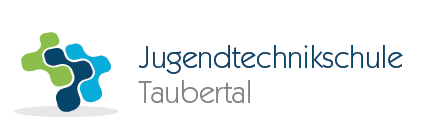 AnmeldungHiermit melde ich mich/mein Kind für folgende (n) Kurs (e) an: Name, Vorname des Teilnehmers/ der TeilnehmerinGeburtsdatum des Teilnehmers/ der TeilnehmerinSchule und Klasse des Teilnehmers/ der TeilnehmerinE-Mail des Teilnehmers/ der Teilnehmerin Name, Vorname des/der ErziehungsberechtigtenE-Mail des/der Erziehungsberechtigten Straße und HausnummerPLZ, WohnortTelefonnummer des/der ErziehungsberechtigtenMobil:Privat:Geschäftlich:Mobil:Privat:Geschäftlich:Kurs-Nr.Kurs-Nr.Kurs-Nr. Ich stimme zu, dass die während der Veranstaltung(en) entstandenen Bild- und Tonaufnahmen von der JTS und ihren Partnern zeitlich, räumlich und inhaltlich unbegrenzt zum Zweck der Außendarstellung, insbesondere zur Abbildung im Internet und Printmedien genutzt werden dürfen.       Ich stimme zu, dass die während der Veranstaltung(en) entstandenen Bild- und Tonaufnahmen von der JTS und ihren Partnern zeitlich, räumlich und inhaltlich unbegrenzt zum Zweck der Außendarstellung, insbesondere zur Abbildung im Internet und Printmedien genutzt werden dürfen.       Ich stimme zu, dass die während der Veranstaltung(en) entstandenen Bild- und Tonaufnahmen von der JTS und ihren Partnern zeitlich, räumlich und inhaltlich unbegrenzt zum Zweck der Außendarstellung, insbesondere zur Abbildung im Internet und Printmedien genutzt werden dürfen.      Ich melde mich/ mein Kind für die o.g. Veranstaltung(en) an und erkläre mich mit den im Programm abgedruckten AGB und den auf der Homepage aufgeführten Sicherheitshinweisen der Partner einverstanden. Die Widerrufsbelehrung habe ich gelesen. Nach Erhalt einer Anmeldebestätigung per Mail o. Post sind die Kursgebühren innerhalb von zwei Wochen auf das unten aufgeführte Konto der Jugendtechnikschule Taubertal zu überweisen. Als Verwendungszweck sind die Kursnummer (n), Veranstaltungsdatum und der Vor- und Nachname des Teilnehmers anzugeben.Ich melde mich/ mein Kind für die o.g. Veranstaltung(en) an und erkläre mich mit den im Programm abgedruckten AGB und den auf der Homepage aufgeführten Sicherheitshinweisen der Partner einverstanden. Die Widerrufsbelehrung habe ich gelesen. Nach Erhalt einer Anmeldebestätigung per Mail o. Post sind die Kursgebühren innerhalb von zwei Wochen auf das unten aufgeführte Konto der Jugendtechnikschule Taubertal zu überweisen. Als Verwendungszweck sind die Kursnummer (n), Veranstaltungsdatum und der Vor- und Nachname des Teilnehmers anzugeben.Ich melde mich/ mein Kind für die o.g. Veranstaltung(en) an und erkläre mich mit den im Programm abgedruckten AGB und den auf der Homepage aufgeführten Sicherheitshinweisen der Partner einverstanden. Die Widerrufsbelehrung habe ich gelesen. Nach Erhalt einer Anmeldebestätigung per Mail o. Post sind die Kursgebühren innerhalb von zwei Wochen auf das unten aufgeführte Konto der Jugendtechnikschule Taubertal zu überweisen. Als Verwendungszweck sind die Kursnummer (n), Veranstaltungsdatum und der Vor- und Nachname des Teilnehmers anzugeben.Bitte senden Sie die Anmeldung entweder per Post an:Jugendtechnikschule Taubertal, Schloss 10, 97980 Bad MergentheimOder via Mail an:info@jugendtechnikschule-taubertal.deBitte senden Sie die Anmeldung entweder per Post an:Jugendtechnikschule Taubertal, Schloss 10, 97980 Bad MergentheimOder via Mail an:info@jugendtechnikschule-taubertal.deBitte senden Sie die Anmeldung entweder per Post an:Jugendtechnikschule Taubertal, Schloss 10, 97980 Bad MergentheimOder via Mail an:info@jugendtechnikschule-taubertal.deKontoinformationenKontoinformationenKontoinhaber: Jugendtechnikschule TaubertalKontoinhaber: Jugendtechnikschule TaubertalOrt, DatumBank:             Sparkasse TauberfrankenBank:             Sparkasse TauberfrankenBLZ:               67352565IBAN:             DE 15673525650002204444BLZ:               67352565IBAN:             DE 15673525650002204444Unterschriftbei Kindern unter 18 Jahre Erziehungsberechtigter